「香港宣道差會」本週代禱消息(2022年9月8日)泰國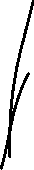 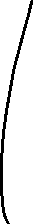 李瑞麟、陳家恩 (專職宣教士－宣道會宣愛堂/愛倍語言資源中心)我們將於10-11/9舉辦兩場中秋節慶祝活動，現時已有8個家庭報名、已有4位大學生報名，求主加力給我們籌備活動內容，使用當日的活動成為接觸更多人的平台，希望家長們願意送小朋友來跟我們學中文，更盼望日後可以開到家長小組。幹事將於9月離職，求主為我們預備合適的人加入團隊。青島雁子（專職宣教士－特別群體）感恩於7月27日以視像形式與藍康恆大學生進行英文交流活動順利完成，求主預備人手可安排跟進工夫。泰國現在每天平均感染新冠人數為2萬8千人，求主保守團隊健康及不被感染，有心有力應付繁忙的工作。楊安信、黃嘉琪 (專職宣教士－語言學習)安信確診新冠後自我隔離10天了，感恩今天檢測結果顯示為陰性，願主徹底醫治他，讓他重新投入事奉。安信媽媽確診新冠後，已是第7天隔離，檢測結果仍為陽性，願主醫治她，讓身體盡快恢復過來。嘉琪有輕微喉嚨發炎，求主繼續保守她的身體，讓她不被感染，能健康地事奉神。艾憐 (信徒宣教同工－特別群體)不論是教會和基金會，有些人事變動而令這星期有很多工作交接的安排，尤其是會計上的交接，希望與各同事都能順利交接工作。森美、小兒（宣教士【聯屬本會】－語言學習）能與同工教會有更深的配搭關係。求聖靈保守我們身心靈及語言學習。願透過運動將福音帶給年青人。鄭美紅 (專職宣教士【聯屬本會】－回港述職)請記念父親身體，求主繼續醫治。記念回港述職期間能夠與家人、朋友、教會肢體有美好相聚相交。記念美紅述職期間於不同教會證道及分享之預備工作，讓更多肢體更具體明白工場的情況及需要。柬埔寨吳梓江、胡美玲（信徒宣教士－訓練及關顧）馬德望教會正進行修葺工程，請為工程施工安全代禱。馬德望教會會友迪律8月在金邊聖經學院畢業，於9月加入教會擔任傳道同工。請為他的適應禱告。張日新（信徒宣教同工－亞洲人力資源學院）工場團隊與承建商溝通，承建商內部管理和HRDI建築工程進展。HRDI團隊準備遷入新校址及新學年招生。兒子諾心的學生簽證，他預備15/9前往英國升學。黃俊雄、黃揚恩（信徒宣教同工－語言學習）金邊疫情廣泛傳染，教會內肢體及宣教同工也相斷染病，雖然病情不重，但也對事工有影響。求主止住也保護大家不被感染。金邊堂青年團及兒童部也需要事奉人手，求主預備。柬埔寨販賣人口集團一直沒有減退，求主的公義及慈愛臨在，止住邪惡，讓受害者得自由。陳啟成、周小嫻（信徒宣教同工－語言學習）宣恩堂女生宿舍有一宿生新冠確診，現時正隔離和康復中，仍有咳嗽，求主完全醫治她，保守其他宿生保持警覺，做好預防措施，保持良好的飲食習慣和充足的睡眠，有健康的身體對抗病菌。蔡婉玲 (宣教士【聯屬本會】－教育事工)為豐榮女子中學校舍工程禱告，求主祝福工程公司，讓工程順利於8月下旬完工。預計新學年有4-5班中學生會遷入中學校舍，我們正籌備在校舍內添置各樣器材、家具，求主預備。豐榮女兒之家及豐榮婦女之家：求主保護前線同工，因他們需要經常接觸不同的個案及家庭。保護他們，讓他們有健康的身體，減少感染COVID-19的機會。並求主醫治當中受感染的婦女及同工，讓他們能盡快康復，恢復體力。求主祝福兩個家舍與政府部門間的合作，並祝福正在接收的新個案。豐榮社區中心將舉行「學前班」的結業禮，求主祝福整個儀式的過程。求主祝福4位正在學習縫盤技術的婦女，讓她們可以順利完成學習，獲得一技之長。我們將與廠商聯絡進行下一階段的進展，求主祝福整個協商的過程。祝福同工Thida的身體，她第二次感染COVID-19，求主醫治。澳門梁祖永、杜燕玲（專職宣教士－回港本土任務）述職期和教會及弟兄姊妹有很好的分享。燕玲按牧禮順利舉行，兒子婚禮深刻感人。氹仔堂弟兄姊妹同心的侍奉。記念一位長者跌倒，有骨折，正在醫院醫治，求神幫助她的康復。燕玲23/8確診，未能如期上機回香港，現正在居家隔離中，求神醫治；祖永是密切接觸者，希望他不被感染，我們可以9月12日飛回港。回港後，盡快完成一些需要的任務，然後回澳門，開始新一期的宣教。為訂澳門醫觀酒店順利禱告。陳佩貞（專職宣教士－長者福音事工）感謝主的信實，在疫情下賜予美好消息，讓我們的團隊增加同工，結伴繼續往前行！ 感謝主，能夠靠著祂的保守，繼續在澳門事奉，服侍長者的群體，與團隊一起同心前行！郭麗思（專職宣教士借調本會－宣道會宣道中心堂 /臺山學生服務中心）因疫情的關係，耽誤了原先要完成整理新聚會地方的計劃，求主賜福及幫助我們能補回未完成的工作，以便早日能開放使用。求主賜我們屬天智慧，並按祂的⼼意善用祂所賜的地方拓展石排灣事工，接觸更多居民，使多⼈得聞福音。求主打發更多同工及支援肢體，幫助我們推展不同福音性的聚會，接觸更多未信主的居民，及關顧長者們。求主為新聚會地點預備恩慈的左鄰右里，包容與接納增多進出這地的人流。於疫情後，求主幫助小組能盡快恢復在平台上的恆常聚會，長者們有信心參與。盧美娟（專職宣教士－宣道會新橋堂）雖然事奉忙碌，但身體仍然健康。之前早上去了行山，中午跟良朋午餐歡聚。請為星期日11/9在氹仔堂講道和主領聖餐禱告，求主使用。請為新橋堂的福音工作禱告，求賜智慧和敏銳的靈。劉愛琼（專職宣教士－宣道會新橋堂）雖然同工團隊有所變動，感恩各項事工仍能順利進行。求主激勵弟兄姊妹，更投入事奉，同心建立教會。教會場地的電力設施，陸續出現小問題，求主保守各項維修。感恩副堂地板已停止滲水；請記念修復地板工程能順利完成。葉錦樺（信徒宣教同工－澳宣培訓中心）求主祝福新橋堂弟兄姊姐靈裏成長可更多承擔事奉，教會更興旺。求主給錦樺更多智慧參予澳宣服事。英國岑偉農、阮幗雄（本土宣教同工－南倫敦宣道會）為9月16-18去曼城穆民短宣祈禱，為招募參加者禱告。為10月張牧師加入南宣服事禱告。他會在7月回港探親。為南宣有多名肢體感染新冠康復禱告。彭大明、黎燕芬（本土宣教同工－東倫敦宣道會）為「東宣」申請註冊的事情代禱。現時的申請比過去都繁複和嚴謹，求主引領能填好一切的資料。我們每月仍有赤字，求主供應。為大明在11月中會到「加拿大列治文使命宣道會」主領差傳年會，求主賜使用。燕芬和焯穎的敏感已有好轉。黃國輝、唐美寶（信徒宣教士－布萊頓宣道會）青少年和兒童夏令日營能順利舉行，為活動、學生、老師和安全等禱告。 神預備能用英語教導少年人的主日學導師。 好幾個家庭和學生回港，他們在教會熱心事奉，禱告神在暑假為我們預備足夠工人。 為在副堂設立祟拜直播禱告，以預備地方給一批將到英的家庭。 在迎新週認識一些到英進修的華人學生，讓他們有機會接觸福音。冼偉強、楊瓊鳳（專職宣教士【聯屬本會】－佈道事工）組織在英國選定城市舉辦香港友誼節 (Friendship festival)。   為嘉冕準備A-level考試，修讀她選擇的大學課程禱告。 安藤、世美（專職宣教士【聯屬本會】－特別群體事工）8月份我們有休假，讓我們在假期裡與朋友相聚，在主內彼此分享、勉勵及同行。感謝神，放年假後又有不同朋友相繼在暑假時來探訪我們，也有神學院教授從香港遠道而來關心問候，得到支持。隨著去年英國BNO居留簽證推出，不少由香港移居英國的家庭，這包括我們認識的朋友及教會弟兄姊妹都來到及圍繞在我們身邊聚居。在工餘時間，我們幫助這些家庭很多生活上實際幫助及給予意見，幫助他們適應新環境及文化。求主賜福這些移居者來祝福英國社會，有些成為我們的義工夥伴，為福音事工齊心努力。求主給我們力氣、智慧與承載力如何持續接待及支持港人同伴。這一年來我們接待了不少從香港到英國定居的信徒家庭，我們與他們分享我們服事的工作及接觸的福音對群體，求主開他們屬靈的眼睛，在安頓生活的同時也讓他們能帶著使命，願意在英國為主作見證。9月份是我們加入COCM一週年，求主繼續帶領我們跨文化的服事，幫助我們檢視及構思新一年度與各事奉平台的合作及發展。感謝主讓我們在9-11月有不同教會邀請我們講道：9月25日安藤將在諾定咸浸信會講道；10月我們透過視像錄影向加拿大華人教會講差傳年會，以廣東話、英語及國語於兩個主日中播出，求神預備信息及整個錄影、播放過程順利；11月27日安藤將在伯明翰教會講道，宣講英國宣教的重要性，求主使用我們把英國的屬靈狀況與更多英國的華人教會及肢體分享，裝備弟兄姊妹起來回應。劉卓聰、黃韻盈（專職宣教士【聯屬本會】－宣教動員）請記念身心靈健康。西印度洋林永康、盧月冰（專職宣教士－留尼旺基督教華僑教會 / 基督教華僑中心）這個星期日11/9下午，我們將有中秋節慶祝會。感謝主，到目前為止已有110多福音對象報名參加，連同教會的弟兄妹，參加人數超過150人。過往我們有廚師幫忙廚房工作，現在只有弟兄姊妹及同工們負責，求主賜我們眾人智慧安排。另外，在聚會中，我們也有福音話劇及信息分享，請為到負責話劇演出的弟兄姊妹及影音控制代禱，也為到永康負責信息分享代禱，更為到在茶點時間的陪談工作代禱。求主使用我們每一個人，成為未信朋友的祝福。我們同工們將去東部有探訪服侍，星期六晚上我們也會與有些弟兄姊妹一同做節。請記念我們這個星期的關顧服侍。吳家佩（專職宣教士－留尼旺基督教華僑教會 / 基督教華僑中心）這個星期日的中秋節慶祝會已有1百多位新朋友報名出席，求神帶領我們的接待、福音話劇、信息分享及各項的節目和茶點。記念這個星期四8/9的甜品工坊，我們將會製作燕菜月餅，求神使用這個小型的工作坊，讓我們與幾位福音對象有更深入的接觸和分享。這個星期六10/9早上我們會到北部的教會開會，我們將會商討11月份福音派聯合聚會的安排，求神賜我們智慧和同心做出合適的決定和選擇。黃聲鋒、郭志茜（專職宣教士－馬達加斯加宣道會京城堂暨幸福家庭服務中心）多用途活動室已經竣工，日後可以成為活動場地，感謝主藉主內肢體慷慨奉獻，供應事工上的需要，一無所缺。李就成、林燕萍（專職宣教士－馬達加斯加鄒省華人基督教會/鄒省幸福家庭服務中心）同工繆嘉暉一家平安到達馬達加斯加，感謝神。現在需要到外政部把臨時簽證更換成可以轉換的簽證後，才能再到內政部申請居留簽證。求神為他們開通達的路。同工申請居留簽證能早日完成，他們三個兒子能早日到鄒省工場開學。請為他們適應本地的學習環境禱告。各學校都於九月開課，求神讓學生們能好好適應和學習。崔緯濤、袁清嫻（信徒宣教同工－醫療事工）今主日崇拜後的中秋節同樂日，暫時共有57人報名參加。當中大部分是新朋友，有些之前參加過教會活動，有一些將是第一次踏足教會。求主使用當天每項活動，讓我們把握機會分享見證， 傳講福音，並讓參與者認識教會。感謝神感動不同的醫療人員於今年9月和11月到馬島進行醫療服事。他們分別是從加拿大和香港來的短宣隊。我們正向政府申請醫療服事準許，並準備醫療用品和藥物。求主為他們開路，在合適時間預備合適的器材和醫療用品，並在政府官員前蒙恩，順利取得醫療服事的準許。兒子Ocean開學四天了。在新班房、新老師、新同學之中，看見他仍然在適應當中。求主賜他每天有返學的勇氣，與老師和同學好好相處，適應新學期。梁智康、張佩茵（信徒宣教同工－青年事工）教會有些青年有事奉心志，我們陸續與幾位傾談，鼓勵他們運用自己的專業和恩賜，在教會及中心工作。我們需要聘請咖啡室員工、廚師、處理對外及政府部門的申請、文件及翻譯等。求主讓他們看見異象，以信心去回應這服侍。繆嘉暉、劉泳兒（信徒宣教同工－馬達加斯加鄒省華人基督教會/鄒省幸福家庭服務中心）我們正在首都等候居留證件的辦理，盼申請通達，部門能盡快完成，以致我們可以正式啟程到我們服侍的鄒省工場作各樣安頓，包括居所、小朋友的學校申請等。為三個小朋友的適應祈禱，他們暫時也是食得瞓得，盼望他們三人在新的環境，有健康的身體及平安的心，在馬島有美好的學習及成長。為我們的服侍禱告，嘉暉及泳兒分別在11/9 及 18/9於馬島京城堂以普通話講道，當地青年領袖會協助翻譯成法文；亦有一些香港的差傳祈禱會（視象舉行），求主使用，能夠祝福教會。創啟地區馬祈（專職宣教士－華人事工）已平安回到工場。請記念身心靈的健康。爾東、爾佑（專職宣教士－華人事工）工場疫情嚴峻，兩個大家庭都有肢體大人和小孩確診，求主保守並醫治確診者。因為疫情嚴峻，原有的實體崇拜，現改回線上聚會，求主帶領。請為爾東爾佑的家人代禱，許久沒有見到家人，祈求父親看顧保守他們。孫智、孫慧（宣教士【聯屬本會】－福音/醫療服務）感恩培訓中心在下半年的教課、功輔班等，多了義工支援。求主賜下良機，在課餘活動、家訪及閑談中，讓同工/義工們與家長及學員皆有懇誠的溝通，進一步建立互建關係。感恩當地疫情得以受控，但物價通脹卻急升，民生困苦，社會治安轉差！求主憐憫，賜下智慧、資源及動力給政府官員，釐定適時政策及執行的合宜措施，以致民生按序得改善。繼續為華人家庭三位剛接受洗禮的弟兄，祝福他們在主愛護蔭下成長。求主保守華人教會及團契同工們能竭力地合一服侍，逆境下勇敢地為主多結果子。鄭氏夫婦（宣教士【聯屬本會】－東南亞 / 培訓事工）讚美神，感恩祂的恩典和力量臨到我們。為三個孩子禱告，讓他們在信仰上成長，經歷神的同在。並能夠享受學校生活，順利完成學業。丁噹家庭（宣教士【聯屬本會】－語言學習）社會：雖然沙國疫情已「完結」，但由於歐洲打仗，相信今年遊客會大幅下降—即嚴重影響本地經濟！盼望政府顧念市民疾苦，不要再強加政策以增加庫房收入！朋友：不知不覺，MM已是青少年，反叛的她有很多異常行為，令到家人不知所措。明白這個年紀不喜愛聽大道理，但祈求有機會跟她多點接觸、分享，盼望生命影響生命！家人：由於老家政策改變，丁家不能隨時回國。求天父憐憫，丁家兩老身體健康！萬一家人有事，遠在沙國的真不知如何是好！這種有家歸不得、有親不能見的感覺，在疫情下份外難受。Panda（宣教士【聯屬本會】－多姆人事工）記念多姆人的門訓和識字教育。記念與接任同工的交接。記念與同工的面談和盡快完成多個報告。 記念身心靈健壯。冰梅（宣教士【聯屬本會】－語言學習）感恩一連五日的阿富汗兒童英文營順利完成，盼望他們能繼續參加後續每週六的英文班。物價一直上升，人民生活艱苦，肉類及交通運輸費每個月都會加價，一年內肉價漲幅超過一倍，吃肉成了人民的奢侈事情，請記念民生需要，特別是難民，他們生活更加艱苦。經過一個多月游泳及服用補充劑，身體情況有所改善，右邊腰的痛楚及不適減少了、右手踭沒有痛了，但現在仍不能拿重東西，求天父醫治我的身體及能持之以恆地游泳。手物夫婦（宣教士【聯屬本會】－回港述職）請為我們的事奉禱告，求主加添智慧，讓我們能在不同層面幫助各國的翻譯團隊。請為不同國家的團隊需要禱告，求主為他們解決人事、運作以及籌款的問題。飯糰一家（宣教士【聯屬本會】－聖經翻譯）大飯糰尋找中學的過程中經歷了不少的考驗，但主恩夠用，他就是靠着主所賜的勇氣、鬥志和體力應付了幾間心儀中學的面試和筆試。雖然最終的結果和他預期的有些落差，但深信神為他所開的路必然有祂的美意。盼望轉校後，他能夠重拾愉快的校園生活和學習的信心。求主引導他如何去面對環境適應及處理壓力。中飯糰的呈分試考得未如理想，暑假期間會透過補習去打好基礎，求主賜他虛心向學的心及認真的態度，把握時機去為自己升小六作好準備。小飯糰快將入學，希望他會適應幼稚園的環境和生活。求主保守他的健康！求主保守飯糰先生旅程中的平安，祝福全家人身、心、靈壯健。賜我們各人智慧、愛心和能力去面對困境及考驗，讓我們敏銳主的引領，心靈不至疲乏無力！冒號家庭（宣教士【聯屬本會】－聖經翻譯）哥哥回工埸後已沒有鼻敏感問題。感恩，太太回工場前一星期，發現眼內水腫，回工場前已完成手術。太太眼睛能於9月中左右回復正常視力。求主幫助先生追回語言學習的進度。哥哥能夠適應一年級的新班主任。弟弟回工場後仍有鼻敏感的問題，求主醫治。工場的有心臟血管閉塞的同事體力仍未回復到以往水平，求天父看顧。木棉（宣教士【聯屬本會】－語言學習）鼻敏感少了很多，亦慢慢習慣這裡的天氣，雖然每天差不多40度左右(亦要穿長袖衫、褲或裙)，但慢慢都適應多了。(未到真正高溫-可達50度以上)肩膊撕裂痛也慢慢減輕了，感恩。記念有更多機會與業主一家建立美好關係，曾經有很少時間與業主太太談論屬靈事情，祈求有更多機會時機。祈求木棉父母家人健康平安，祝願他們早日得著救恩。祈求木棉身心靈健壯，與主每天有美好的關係。祈求團隊繼續有合一的心，彼此有包容及有愛。祈盼當地朋友能在異象異夢中遇見主。東北亞日本關俊文、吳敏慧（專職宣教士【聯屬本會】－日本人福音事工）為日本事工代求：本年是日本事工的六十週年。希望在感謝讚美主恩的同時，能再次連繫不同年代的「校友」薪火傳承。慶祝聚會將在九月中舉行，請記念籌備的過程順利，並能召集各年代參與的弟兄姊妹，同頌主恩。為國際團隊代求：正在商討在本事工年度中有數個同工訓練，請記念我們能定好各個日期，目標是從東亞至東南亞各地事工，派出大約三十至五十位同工參與不同的訓練。慕行升小學進展：8月時慕行在教育部門中完成了developmental examination （日文：発達検査）感恩總算完成了，請記念九月將會帶慕行前往特殊學校進行體驗，此外還會繼續有關升學的面談和程序進行。求主保守帶領。疫情好像由高峰舒緩下來，盼望各樣出入境措施可以緩和，期望在本事工年度能再次看到短宣隊。也請記念語晴在學校的學習，還有慕行的訓練和治療可以繼續平安順利地進行。求主保守我們在港家人的健康和平安。梁頴階、容小敏（專職宣教士【聯屬本會】－回港述職）記念不同的分享和事奉。李世樂、鄧淑屏（專職宣教士【聯屬本會】－回港述職）感謝天父保守我們平安回港安頓。誠然，計劃無完美，錯敗亦難免，有主同行，總能經過。記念 8月始的述職進程，現暫約定至年底將於 15間教會講道、1間教會及2間差會分享、約見代禱者。願主潔淨使用，透過宣講、分享及團契，彼此建立，同為宣教。請記念三陸希望基督教會(4 位宣教士；1 個基督徒家庭；6 位山田住民)。蔡明康，王淑賢（專職宣教士【聯屬本會】－日本人福音事工）求主憐憫，願更多日本人能明白上帝的愛，能以愛化解仇恨及衝突。求主堅固已信主婆婆的信心，願意繼續堅決跟隨主。求主安慰已回天家的荒川老師的家人。感恩一些舊對象願意重新參與教會活動。求主賜智慧，如何更有效分享信仰讓對象認識。8月有些休息的空間，感謝主。求主賜我們及在港家人的身、心、靈健康。談允中，梁秀英（專職宣教士【聯屬本會】－日本人福音事工）感恩七月中開始了語言學習，求主賜智慧及記性學習，也賜勇氣及膽量能在日常生活中學以致用。秀英在早操班認識的台灣太太接受邀請，返了所沢恩典教會已一個多月，求主保守她在教會中成長。日本近日受第七波COVID及炎熱天氣影響，出外用膳的人數明顯減少了，不少食肆及商戶也受影響，也有不少人失業，求主幫助受影響的人能得到適切的支援，在人的有限中經歷主的恩典與憐憫。非洲劉偉鳴、梁琬瑩（烏幹達，專職宣教士【聯屬本會】－回港述職）感恩! 完成了教牧培訓，學生們還有4科便畢業。處理了護士學生轉校、兩位懷孕女生的安排，並完結了中心被盜竊的事。記念回港的適應。BE夫婦（專職宣教士【聯屬本會】－語言學習）BE工場點M鎮於本地選舉後已撤銷宵禁，可見當地局勢暫已回復正常。惟本地最高法院仍在審理有關總統選舉結果是否有效，最遲於下周二公佈審訊結果。無論需否重選，但願這地人民得享和平，需禱告記念。BE現每周參與本地教會(The Summit Church)崇拜、敬拜祈禱會及查經小組，盼有機會接觸更多本地人，以了解他們的生活文化及信仰狀況。教會牧師表示將會安排B於崇拜中證道，主若願意，唯求主使用。日前BE與國內工人往茶園走一趟，喜遇居於附近的小朋友，他們拖著我倆的手同行。我們嘗試與他們攀談及玩耍，本欲與他們分享聖經故事，惜本地語言及他們的英語水平不足，暫難以說明，願主幫助我們。南美巴西張志威、司徒美芳（專職宣教士【聯屬本會】－華人事工）為巴西經濟和治安禱告，求主施恩保守經濟可以盡快復蘇，治安可以好轉，罪案可以大大減少。為兒童主日學老師禱告，求神給她們愛心和智慧教導小朋友，自小認識主耶穌。男士小組最近有兩位長者信主，求神堅固他們的信心，靈命能穏定成長。因教會位置遠離華人區，不便於發展華人的事工，所以教會現正探討遷堂的可行性，求主帶領和賜下同心給弟兄姊妹。德國吳鐘音（德國本地同工—華人事工）新冠病毒疫情仍然嚴峻，求主幫助疫情可早日受控，各行各業可重回軌道，經濟復甦起來。求主幫助差會的本土同工吳牧師，他一家在法蘭克福南部服侍，現在藉線上講道、進行每週家庭小組及查經組並作有限度的個人聯絡及關懷。盼2022年有所突破，求主預備並差遣更多合適工人早日能前往德國開拓教會，服侍未得之民。香港李翠玲（專職宣教士，本地跨文化事工 - 泰人恩福堂 / 泰人恩福服務中心）9月中心有4班功輔班，欠1位導師。9/22-3/23第二期中心與市建局合作關心和派物資給受重建影響泰籍居民。1/10同工領袖退修營，尋求教會明年主題目標和計劃。敬靈已完成4次化療療情！仍請代禱9/9與醫生商討何時做腸連結手術！梁志雄、朱秀卿（專職宣教士－宣教培育）秀卿的腰痛經7次見跌打醫師後，最近幾天又開始疼痛，腰部肌肉繃緊，每天必須做治療式運動，才可較長時間坐下工作。求主醫治，賜健康及力量給她，可以順利完成主的工作及12/9宣教探索組的退修日資料。又求主賜當日有合適天氣，使參與者可以享受肢體彼此鼓勵，個人静修和與神相親的一天。大學已通知志雄於十月中進行博士論文辯護口試，求主帶領，幫助他有充足的信心應考，可順利過關。他現正忙於預備九月及十月的教學及講道，求主幫助他完成講章及筆記，材料可造就信徒的靈命，更深認識神的話語。秀卿的六叔患了末期前列線癌，現正接受治療，他是無神論者，我們曾關心他，送他一本「福音橋」册子，求主感動他看這本書，可以明白福音及願意接受。敬旨仍有膝痛，求主醫治。求主帶領敬心十一月回港，在旅程安排及向公司請假上順利，可以參加表妹婚禮。簡家傑（信徒宣教士－工場研究）近幾年，柬埔寨不少的大型罪案（非法賭博、網上騙案、禁錮外勞、毒品槍械）都跟華人有關。雖然中柬政府已聯手執法，但這些罪案仍不時發生，加上去年的社區爆疫等事，令當地人對華人的印象日益欠佳。求主掌管人心、遏止罪行、保守社會安寧，亦免至華人宣教士在當地的福音工作受損。近日在港認識一位三十多歲、未婚的男士。他的家庭背景頗複雜，做人處事也有點偏差。求主讓他能經歷天父完全的愛和接納，以至他能找回自己的身份和價值，並有動力去處理其他問題。求主也為他預備更多成熟的基督徒朋友，在他的人生及信仰路上，給他扶持和關懷。九十歲的叔叔早前在家突然離世。嬸嬸是虔誠的佛教徒，對福音一直非常抗拒，感恩有機會協助她辦理叔叔的後事，大為拉近了我們的關係。求主繼續賜機會和心力跟進，也叫她願意開放心靈，早日接受救恩。她的一對子女在內地工作或即將移民，家中也無傭人，求天父也顧念她日後的生活安排。差會總部辦公室記念柬埔寨金邊校舍第一期工程順利，保守工程的進程，以及宣教團隊的跟進。記念靜修恩園工程，現向屋宇署入圖則，另記念老圍宣教士宿舍項目，正與渠務署商討村屋渠務問題，求主恩領。